Творческое наследие Д.С. Лихачева как путь духовного совершенствования учащихся Л.Н. КортуноваЛицей села Верхний Мамон Верхнемамонского района Воронежской областиАннотация     Данная публикация посвящена раскрытию огромного потенциала наследия Д.С. Лихачева, его роли в духовном становлении молодого поколения. Уроки, построенные на основе анализа и обсуждения важнейших вопросов нравственности, заставляют воспитанников осмысливать понимание сути сложного вопроса не только на уроках, но и спустя длительное время после него.   « …Истинно добрый поступок не может быть глуп, он вне оценок с точки зрения ума или не ума. Тем добро и хорошо.»Д.С.Лихачев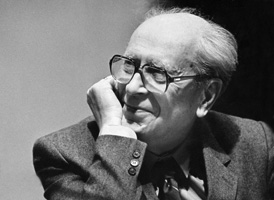        Работая в школе , я  убедилась, что добрых людей много, они живут в заботе о других, помогают людям, несут позитивное настроение в мир. Они искренне верят в то, что счастье и мир заложены в самом человеке. Эти люди идут по жизни смело, с ярким блеском в глазах, с улыбкой и открытым сердцем.      Замечательный педагог Василий Александрович Сухомлинский в своём труде «Как воспитать настоящего  человека» писал: «Мы часто говорим, друг другу: «Желаю тебе всего доброго», «Желаю вам добра и счастья», - это не просто выражения вежливости. В этих словах мы выражаем свою человеческую сущность. Надо иметь большую силу духа, чтобы уметь желать добра другим».       Эти слова талантливого педагога , на мой  взгляд, в большей степени можно  отнести к личности  Дмитрия Сергеевича Лихачева, педагогические  и человеческие идеи которого меня всегда вдохновляли.    Почетный председатель Санкт-Петербургского отделения Российского творческого союза работников культуры, профессор, Заслуженный деятель науки РФ, Заслуженный работник культуры, лауреат премии правительства Санкт-Петербурга В.Е.Триодин вспоминает: «Что меня всегда поражало в Дмитрии Сергеевиче -  власть и сила его авторитета. Ведь говорил он вещи совершенно обыкновенные… Но у него была такая сила духовного авторитета и обаяния, что люди слушали, как впервые, как божественную истину, и под впечатлением этой истины ходили очень долго, вспоминали и размышляли. …Он всей своей жизнью пробуждал в людях добрые чувства. Рядом с ним неприлично было громко разговаривать. А он говорил очень тихо, но его тихий голос слышала вся страна…»     Прикоснувшись в свое время к творческому наследию Д.С. Лихачева, я поняла , что начинать  путь духовного совершенствования своих учеников я должна с «Уроков  ДОБРОТЫ».     На одной из встреч с молодежью Дмитрию Сергеевичу был задан вопрос: в чем вы видите смысл жизни? Он ответил: «Жизнь — это драгоценнейший дар… Нужно продолжать накапливать в жизни добро, накапливать все то, что способствует созиданию. И тогда человек будет счастлив, тогда он будет сознавать, что он живет не зря». Так Лихачев сформулировал главный закон счастливой человеческой жизни : «Твори ДОБРО  - будь счастлив!»      В « Заметках о русском», вышедших в свет в 1984  году,  Лихачев  писал: «Доброта – это человеческое качество, ценнейшее для всех. Добрый человек уже самой своей добротой превозмогает все человеческие недостатки». Сгусток мудрых постулатов жизни нахожу еще в  одной замечательной работе – «Письмах о добром и прекрасном» , которая  адресована молодому поколению. Каждое  из этих писем заставляет читателя задуматься  о Родине, патриотизме, о красоте поведения и окружающего мира,  о величайших духовных ценностях человечества.        Д.С .Лихачев на конкретных примерах показывает, «что такое добро и почему добрый человек внутренне красив, живет в согласии с самим собой, с обществом и природой».      «Письма о добром и прекрасном»…. Что же называет автор поистине добрым и по-настоящему прекрасным? Каковы истоки добра  в человеке? Где проходит грань между добром и злом? Является ли доброта  типичной  чертой  русского национального характера? Как идеи величайшего гуманиста ХХ века перекликаются с библейскими заповедями? Есть ли место ДОБРУ в современной жизни? Эти  и другие вопросы я обсуждаю со своими учениками, обращаясь  к творческому наследию Д.С. Лихачева.       Противостояние добра и зла всегда вызывало интерес у людей. Эту проблему пытались осмыслить многие философы, деятели церкви, поэты и прозаики. И одним из тех, кому удалось найти верное направление в поисках ответа на вопросы о сущности добра, стал  Дмитрий Сергеевич . О нес в себе высочайший интеллект, энциклопедические знания, умноженные на нравственность. Если бы персонифицировать культурную жизнь последних двух десятилетий, то, на мой взгляд, в наибольшей степени для этой цели подошло бы имя академика Дмитрия Сергеевича Лихачева. Он, как никто другой, воплощает  черты российской интеллигенции, духовности, образованности, благородства, подлинно народной мудрости и  , конечно же,  доброты.      Предлагаю своим ученикам серию уроков «Читая письма о добром». Идея таких уроков заключается в следующем: это дань памяти выдающемуся человеку Д.С.Лихачеву , повод к разговору и размышлению о личностно значимых и важных для каждого ученика проблемах. Во вступлении к книге «Письма о добром», Лихачев пишет: «Каждая беседа пожилого человека с молодыми оборачивается поучением. Положение всегда было таким и, вероятно, всегда таким и останется. Постараюсь быть кратким и сказать лишь о самом для себя главном – как оно мне представляется, поделиться опытом прожитой жизни.»       Мы знаем,  насколько красива и достойна была эта жизнь. Поэтому очень важно, чтобы наши ученики смогли это понять и почувствовать. Возможно, в дальнейшем они познакомятся с другими работами Д.С.Лихачева, смогут оценить его талант ученого, беспрецедентную честность гражданина, но это позже… А пока мы можем предложить им то, что Дмитрий Сергеевич посвятил именно им – «письма к молодым читателям».       В книге всего 47 писем и каждое из них заслуживает искреннего внимания и вдумчивого прочтения. То, что происходит на таких  уроках ,  может переживаться учениками спустя длительное время после урока. Предметом такого переживания может быть удачный или неудачный собственный опыт, реакция учителя на высказанное учеником суждение, внезапное озарение – вдруг пришедшее понимание сути сложного вопроса и многое другое. Эффект «последействия урока» связан с последующим ходом образовательного процесса. Это относится не только к «внутрипредметным связям», к использованию опорных знаний, полученных на предшествующих уроках. Последующий ход образовательного процесса может подтверждать или опровергать выводы, оценочные суждения ученика, которые он сделал для себя на уроке. Конечно, следует иметь в виду, что образовательный процесс не сводится к передаче и усвоению знаний, умений и навыков. Образовательный процесс – это и процесс формирования отношений между учениками и учителем, между учащимися, а также отношений учеников к самим себе, к изучаемым явлениям и самому процессу учения.  Эта, не всегда видимая сторона образовательного процесса, имеет определяющее значение для достижения личностных результатов образовательной деятельности, которые выражаются в развитии ее мотивов, формировании, обогащении или пересмотре ценностных установок личности.        Можно выделить три вида образовательных результатов – «предметные» (освоение знаний и умений, специфических для определенной учебной дисциплины), «метапредметные» (освоение универсальных способов деятельности, применимых не только в познавательной, но и в других сферах деятельности), «личностные» (система ценностных ориентиров). Интерес к достижению метапредметных результатов, которые часто определяют как ключевые компетентности, связан не только со стремлением лучше подготовить учащихся к самостоятельному решению проблем, с которыми встречается каждый человек на разных этапах своего жизненного пути в условиях быстро меняющегося общества.       Этот интерес обусловлен также тем, что достижение метапредметных результатов позволяет учащимся полнее оценить значимость школьного образования – не только с точки зрения перспектив  жизни после школы , но и с точки зрения решения актуальных для учащихся проблем, возникающих «здесь и сейчас».        Ориентация на метапредметные результаты является важным фактором повышения уровня значимости образовательного процесса для учащихся, а тем самым и для достижения личностных результатов.      Связь между результатами одного урока и результатами школьного образования заключается не только и не столько в приращении знаний, постепенном увеличении их объема, сколько в поэтапном, последовательном повышении уровня самостоятельности учащихся в решении познавательных, коммуникативных и практических проблем. 
    Я говорю с детьми  о Лихачеве – как о человеке, который творил в сложнейшую эпоху. Я пробую  вместе с детьми на примере его  творческого и жизненного пути сделать вывод о том, что «человек властен над временем, в не время над человеком». Библтография:Лихачев Д.С. Воспоминания/ Ред. Т.Шмакова.-2-е изд., перераб. - СПб.: Logos, 1999.Лихачев Д.С. Заметки и наблюдения: Из записных книжек разных лет. – Л.: Сов. писатель, 1989.Лихачёв Д.С.. Письма о добром и прекрасном /. — М.: Дет. лит., 1988.Опульская  Л.Д. Памяти Д.С.Лихачева -  Новый мир. 1999. № 12. С. 239—240.В.А.Сухомлинский. О воспитании.  - М., 2003, с. 113